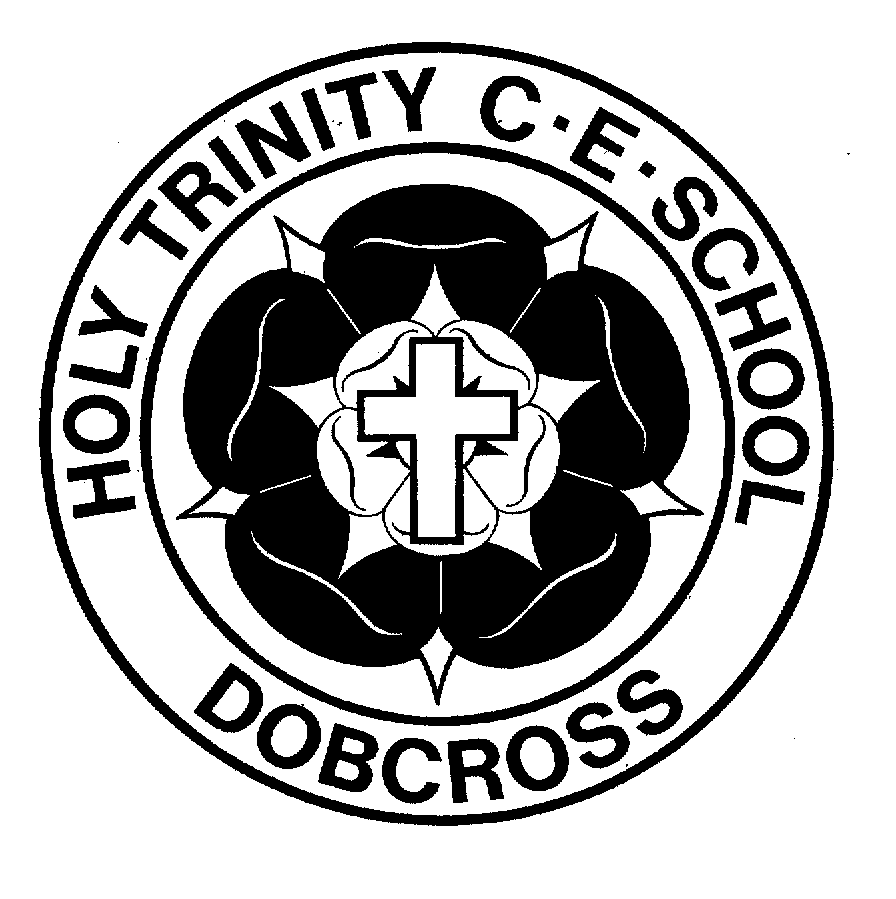 HOME SCHOOL AGREEMENTMISSION STATEMENT Our school is a Christian community in which pupils, staff, parents, governors and parishioners are working together, within a safe and stimulating learning environment, to achieve education of the highest possible quality, in order to prepare pupils to meet the challenge of their futures.  We celebrate the value of each child and set high expectations of them in our endeavour to sustain and develop their talents. Aims and ValuesTo create and sustain a happy environment in which all can experience and develop a love of learning through actively promoting positive relationships between all adults and pupils.To build upon the positive strengths of our school community, its building and environment; endeavouring to use the school's resources to the best of our ability.To recognise and celebrate the value of each child and to help each individual child to reach their full potential in all areas of their development by setting standards and expectations at the highest level.To strive for excellence in all we do in providing the highest quality teaching and learning situations, using a rich variety of activities within a broad, balanced, and coherent curriculum.To ensure that all children receive their statutory entitlement within the legal requirements of the National Curriculum.To ensure that all children are provided with the highest quality resources for learning, within the constraints of the school budget.To develop further children’s understanding, skills and knowledge necessary and relevant to their adult life within a rapidly changing society.To seek to provide equal opportunities for all, irrespective of race, gender, disability and background.To foster a Christian ethos in which children develop a respect and understanding of Christianity through living within a caring, loving and committed community.To foster a respect and understanding of different faiths, cultures and backgrounds.To develop children’s personal responsibility, sensitivity to their environment, social skills and cultural awareness within the school community and in the wider context of local, national and world issues.To enhance communications between staff, governors, parents, parishioners and the local community of Saddleworth and develop further their involvement within our School.  School will try to Provide a safe, secure, healthy, stimulating and well-resourced learning environment;Develop a Christian ethos whilst valuing and respecting others’ beliefs and cultures;Give opportunities to each child to develop their gifts and talents to enable them to fulfil their potential as a valued member of the school community and to celebrate their achievements;Maximise the learning opportunities for all children within a broad, balanced and challenging curriculum;Provide high quality teaching and staffing and a full programme of staff development;Identify and support children with Additional Educational Needs;Expect and promote good standards of behaviour and discipline through building good relationships and developing a sense of responsibility;Welcome parents into school and seek to involve them in school life;Keep parents informed about school matters and about their child’s progress and attainment in particular;Set and monitor appropriate homework which will foster home/school links;Promote links within the community.Families will try to:Encourage their child to have positive attitudes to school;Support their child’s learning by getting to know about their child’s life at school;Support school in maintaining good and consistent standards of behaviour and discipline;Communicate with school about any concerns which may affect their child’s work or behaviour;Make sure that their child attends school regularly, punctually, properly equipped, and appropriately dressed in school uniform;Attend all parents’ meetings concerning their child;Be responsible for telling school by 10.00am if their child is not in and providing a note of explanation when their child is absent;Ensure that school has up-to-date contact numbers and appropriate arrangements for daytime illness or emergencies;Ensure school has full details of any special medical conditions affecting their child;Work with school and other agencies to tackle any Additional Educational Needs.Pupils will try to:Do their best in school work and homework;Be responsible for helping themselves to learn as much as I can;Care for other people at school;Be pleased when other children do well;Remember to bring to school the things they need each day;Keep the class rules;Look after the school equipment, building and playgrounds.Holy Trinity ExpectationsEVERYONE  shows respect and uses friendly language.EVERYONE is kind and caring to others, especially younger children.EVERYONE should keep themselves and others safe.EVERYONE should try their best.EVERYONE should look after their own and others’ property.EVERYONE should be in the right place at the right time and look smart.EVERYONE should be organised and ready to learn.Please sign below and return to school.  The copy will then be kept in your child’s file in school.  A copy of the agreement can be found on the school website under the policies tab. Holy Trinity Dobcross Primary SchoolHome /School AgreementWe have read the Home School Agreement and agree with the principles set out.  We wish to support this initiative and will uphold the ethos, aims and expectations of the school.Name of pupil: ______________________________________________Signed: ___________________________________  Date  ______________________Parental signature ______________________________  Date  ___________________Headteacher signature __________________________  Date  ____________________If you require further information please contact the school on 01457 872860.